Носырев Федор Васильевич 1924г.р.Звание: красноармеец 
Место призыва: Лешуконский РВК, Архангельская обл., Лешуконский р-н№ записи: 45466939Архивные документы о данном награждении:I. Приказ(указ) о награждении и сопроводительные документы к нему- первая страница приказ или указа- строка в наградном спискеII. Учетная картотека- данные в учетной картотекеМедаль «За отвагу» 

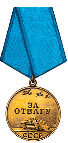 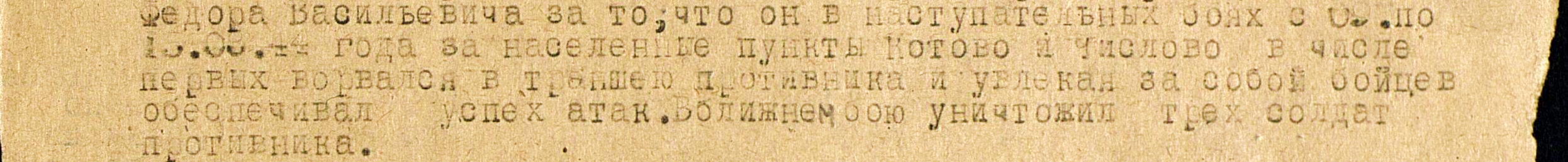 Носырев Федор ВасильевичГод рождения: __.__.1924 
место рождения: Архангельская обл., Лешукский р-н, д. Шиляево 
№ наградного документа: 190 
дата наградного документа: 23.12.1985№ записи: 1513849767Орден Отечественной войны I степени 

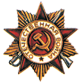 